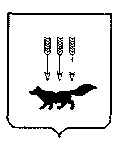 ПОСТАНОВЛЕНИЕАДМИНИСТРАЦИИ городского округа САРАНСКот   «    09   »    апреля     2019 г.                                                   			№ 686Об утверждении документации по внесению изменений в документацию по планировке территории, ограниченной улицами А. Невского, Осипенко,                 П. Морозова, Евсевьева г. Саранска, включая проект межевания, в части изменения планировки территории (проект планировки территории, проект межевания территории) земельного участка с кадастровым номером 13:23:1113249:1920 	Принимая во внимание обращение Резяпкиной Елены Ивановны                                        от 11 марта 2019 года, в соответствии с Федеральным законом от 6 октября                        2003 года № 131-ФЗ «Об общих принципах организации местного самоуправления в Российской Федерации», статьями 45, 46 Градостроительного кодекса Российской Федерации, постановлением Администрации городского округа Саранск от 12 июля 2011 года № 1897 «Об утверждении документации по планировке территории, ограниченной улицами А. Невского, Осипенко,                                    П. Морозова, Евсевьева г. Саранска, включая проект межевания» (с изменениями, внесенными постановлениями Администрации городского округа Саранск                          от 22 мая 2017 года № 1092, от 10 июля 2017 года № 1455, от 19 ноября 2018 года № 2646, от 1 марта 2019 года № 438), постановлением Администрации городского округа Саранск от 3 сентября 2018 года № 2027 «О подготовке документации по внесению изменений в документацию по планировке территории, ограниченной улицами А. Невского, Осипенко, П. Морозова, Евсевьева г. Саранска, включая проект межевания, в части изменения планировки территории (проект планировки территории, проект межевания территории) земельного участка с кадастровым номером 13:23:1113249:1920», постановлением Главы городского округа Саранск от 14 января 2019 года № 6-ПГ «О вынесении на публичные слушания документации по внесению изменений в документацию по планировке территории, ограниченной улицами А. Невского, Осипенко, П. Морозова, Евсевьева г. Саранска, включая проект межевания, в части изменения планировки территории (проект планировки территории, проект межевания территории) земельного участка с кадастровым номером 13:23:1113249:1920», с учетом протокола публичных слушаний по внесению изменений в документацию по планировке территории (проект планировки территории, проект межевания территории), проведенных 11 февраля  2019 года, заключения о результатах публичных слушаний, опубликованного в газете «Вечерний Саранск»                                    от 20 февраля 2019 года № 7 (1380), иных прилагаемых документов Администрация городского округа Саранск п о с т а н о в л я е т: 	1. Утвердить документацию по внесению изменений в документацию по планировке территории, ограниченной улицами А. Невского, Осипенко,                                  П. Морозова, Евсевьева г. Саранска, включая проект межевания, в части изменения планировки территории (проект планировки территории, проект межевания территории) земельного участка с кадастровым номером 13:23:1113249:1920 согласно приложению к настоящему постановлению (заказчик – Резяпкина Е.И.).2. Контроль за исполнением настоящего постановления возложить                               на Заместителя Главы городского округа Саранск – Директора Департамента перспективного развития Администрации городского округа Саранск. 3. Настоящее постановление вступает в силу со дня его официального опубликования.Глава городского округа Саранск				                         П.Н. Тултаев				     Приложение  к постановлению Администрации городского округа Саранск от «09» апреля 2019 г. № 686Состав документации по внесению изменений в документацию по планировке территории, ограниченной улицами А.Невского, Осипенко, П.Морозова, Евсевьева г. Саранска, включая проект межевания, в части изменения планировки территории (проект планировки территории, проект межевания территории) земельного участка с кадастровым номером 13:23:1113249:1920    №п/пНаименование документа11Пояснительная записка22Графическая частьПроект планировки территории2.12.1Основная часть проекта планировки территории2.1.12.1.1Чертеж планировки территории М1:5002.22.2Материалы по обоснованию проекта планировки территории2.2.12.2.1Схема расположения элемента планировочной структуры в системе ранее разработанного проекта планировки территории М1:50002.2.22.2.2Результаты инженерных изысканий М1:5002.2.32.2.3Схема, отображающая местоположения существующих объектов капитального строительства, в том числе линейных объектов, подлежащих сносу, объектов незавершенного строительства, а также проходы к водным объектам общего пользования и их береговым полосам М 1:10002.2.42.2.4Схема организации движения транспорта и пешеходов М1:10002.2.52.2.5Схема вертикальной планировки, инженерной подготовки и инженерной защиты территории М1:500Проект межевания территории2.32.3Основная часть проекта межевания территории2.3.12.3.1Чертеж межевания территории М 1:10002.42.4Материалы по обоснованию проекта межевания территории2.4.12.4.1Чертеж границ существующих земельных участков. Чертеж местоположения существующих объектов капитального строительства М 1:10002.4.22.4.2Чертеж границ с особыми условиями использования территории                       М 1:1000